INSTRUKCJA MONTAŻUINSTRUKCJA MONTAŻUINSTRUKCJA MONTAŻUINSTRUKCJA MONTAŻUINSTRUKCJA MONTAŻUEMIR NAROŻNIK EMIR NAROŻNIK EMIR NAROŻNIK EMIR NAROŻNIK 20 min      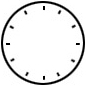 20 min      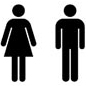 MONTAŻ OPARCIA OTOMANYMONTAŻ OPARCIA OD 2-KIMONTAŻ OPARCIA OTOMANYMONTAŻ OPARCIA OD 2-KIMONTAŻ OPARCIA OTOMANYMONTAŻ OPARCIA OD 2-KIMONTAŻ OPARCIA OTOMANYMONTAŻ OPARCIA OD 2-KIMONTAŻ OPARCIA OTOMANYMONTAŻ OPARCIA OD 2-KI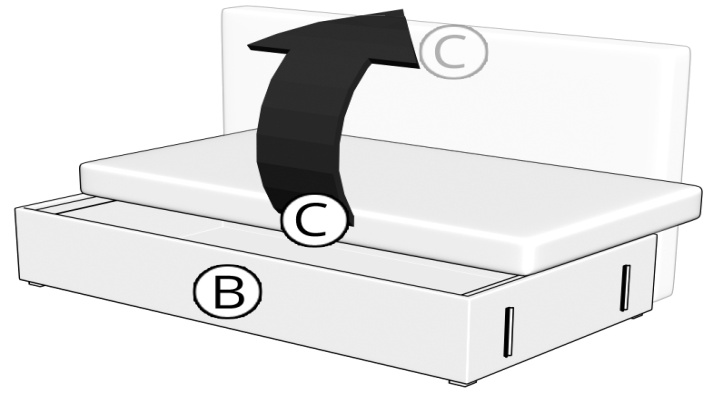 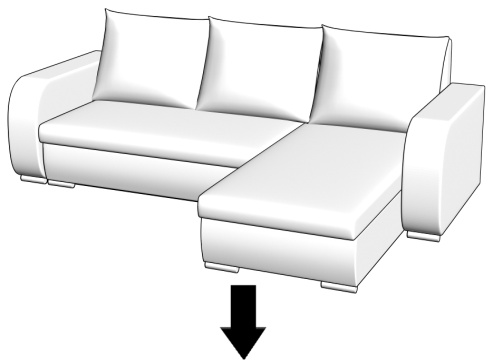 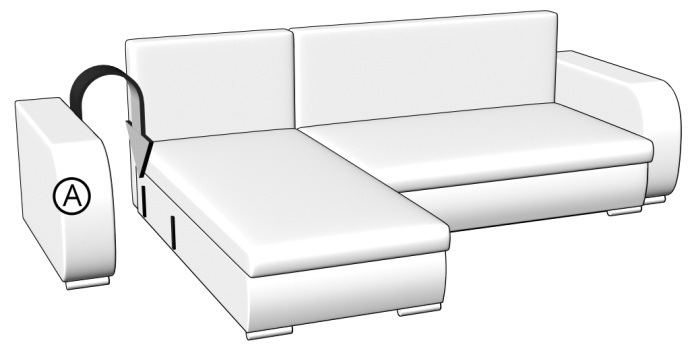 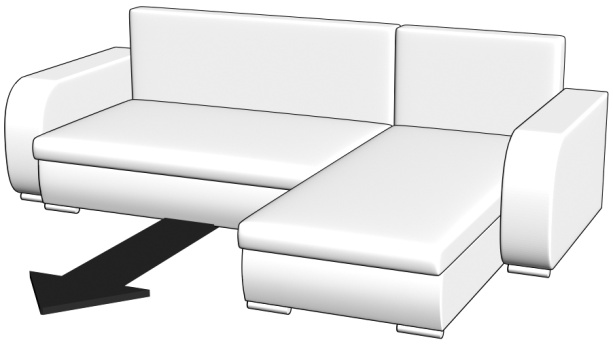 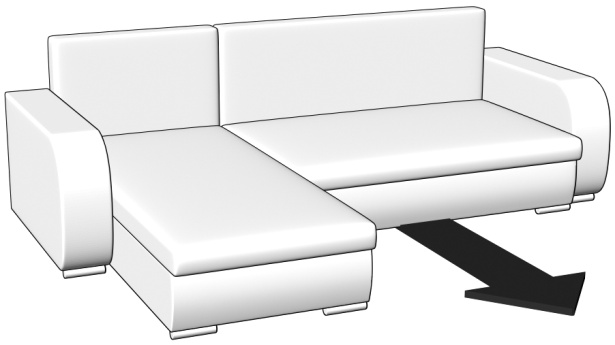 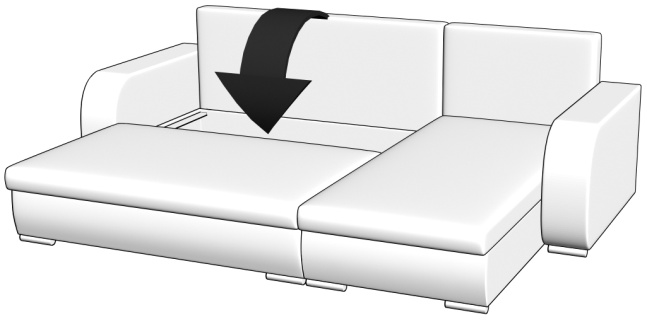 I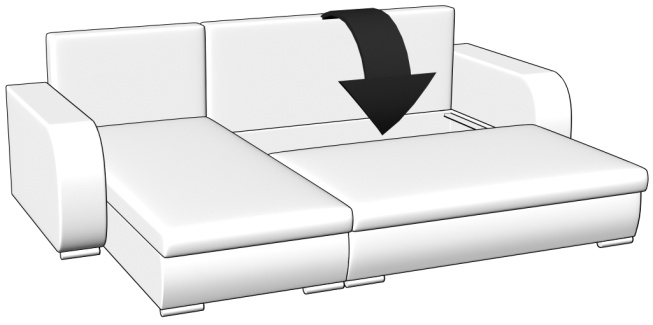 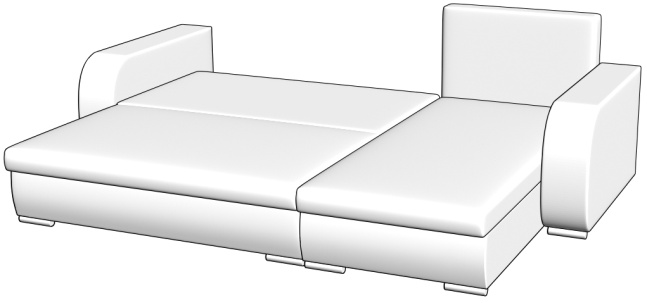 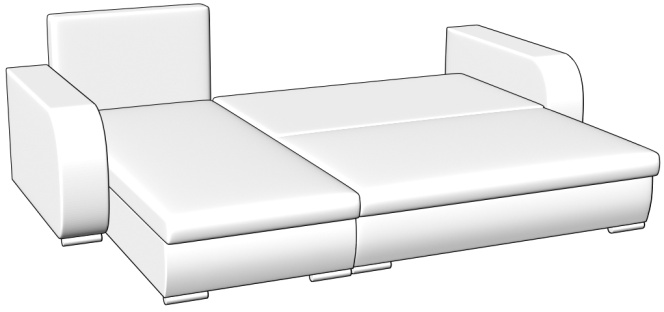 